Čo je výrobok                             poznámky do zošita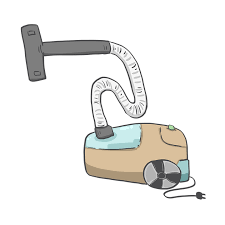 Výrobok je premet používaný človekom. Výrobok je výsledok výrobnej činnosti. 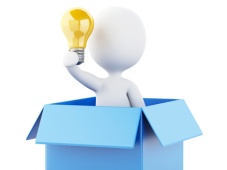 Cesta vzniku výrobkuMyšlienka (nápad)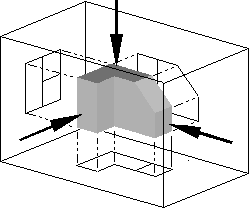 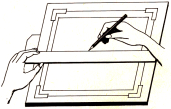 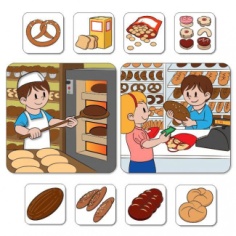 Nakreslenie výkresu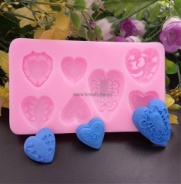 Výrobný postupMateriál a pomôcky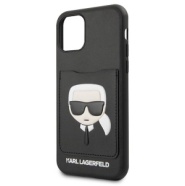 Zhotovenie výrobku Typy výrobkovFinálny výrobok – prešiel všetkými fázami výroby, už sa ďalej nespracováva (tablet, práčka, topánky,...).Polovýrobok – je výrobkom len z hľadiska daného výrobného podniku, prechádza na spracovanie do iného podniku, ešte sa ďalej spracováva (drevená doska,...).Nedokončený výrobok – neurobili sa na ňom všetky potrebné operácie, tie sa však uskutočnia  v danom podniku neskôr.Nový výrobok – uspokojuje nové potreby alebo doterajšie potreby uspokojuje na vyššej úrovni (nový druh pracieho prostriedku,...).Nepodarok – výrobok, ktorý sa nepodaril (zle ušité šaty,...).Proces výroby má 3 etapy :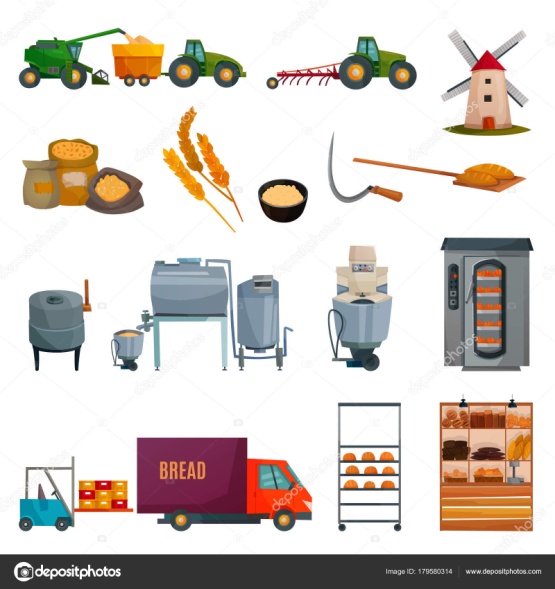 Predvýrobná fáza – technická príprava ( nákres,                                     materiál, nástroje a pomôcky)Výrobná etapa – pracovné postupy menia tvar                              a zloženieDistribúcia – rozdeľovanie do obchodov ( balenie,                        naloženie, zaslanie, preberanie zákazníkom)Domáca úloha : do 27.11.2020Vyhotovenie výrobku :Materiál na výrobuNástroje na výrobuPostup práce pri výrobeVýrobok je ...............................